Töppendorf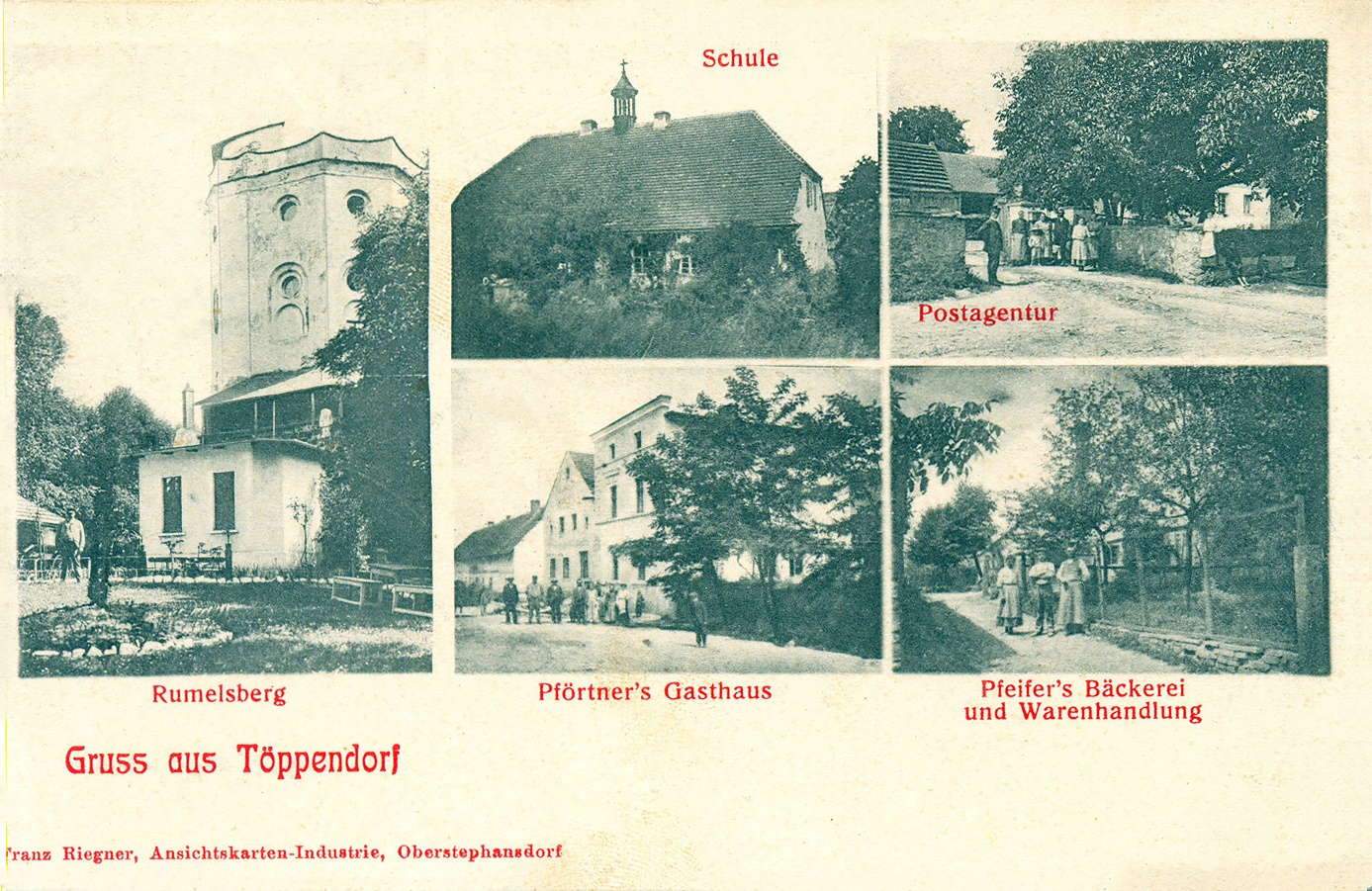 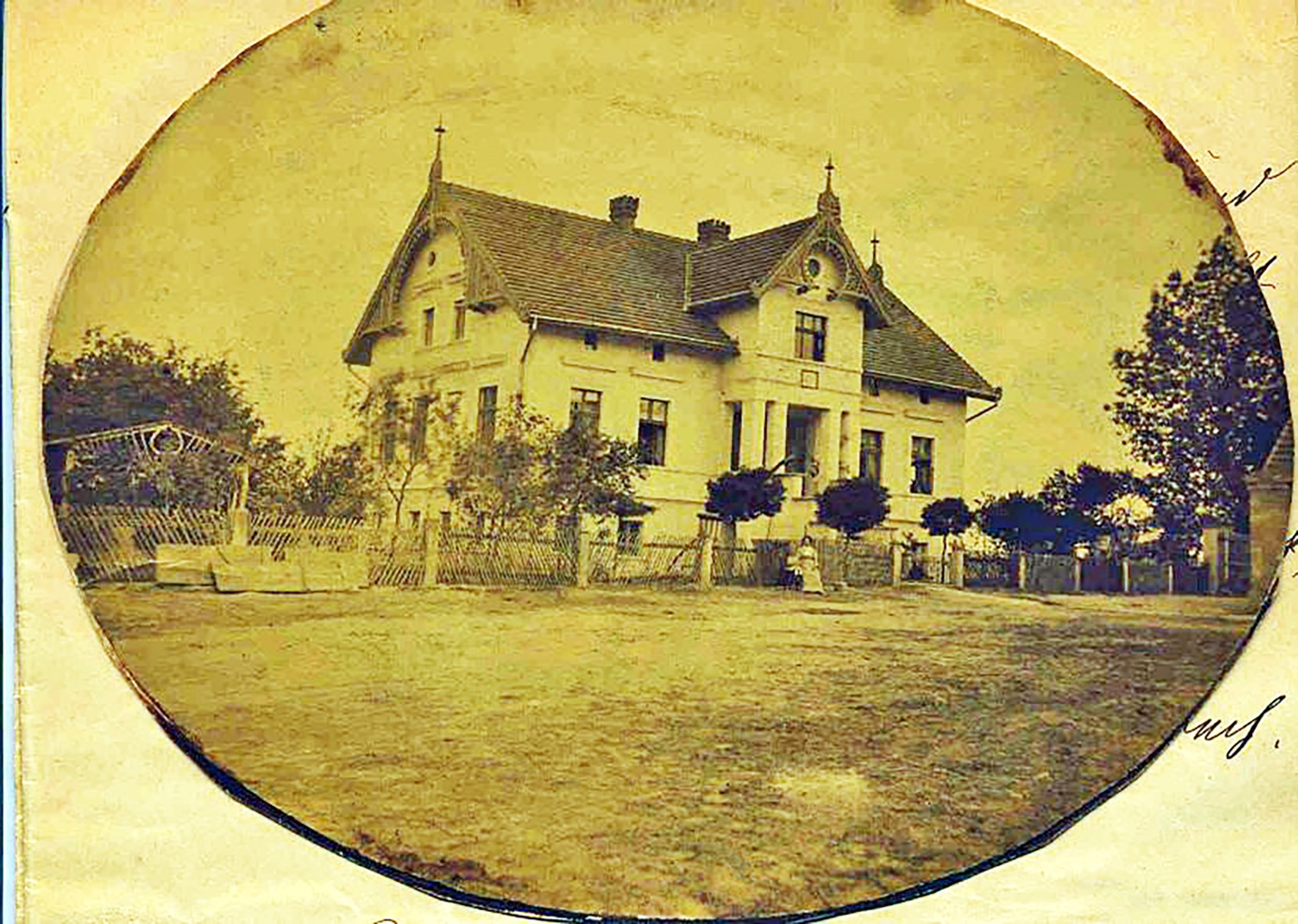 Schloß Töppendorf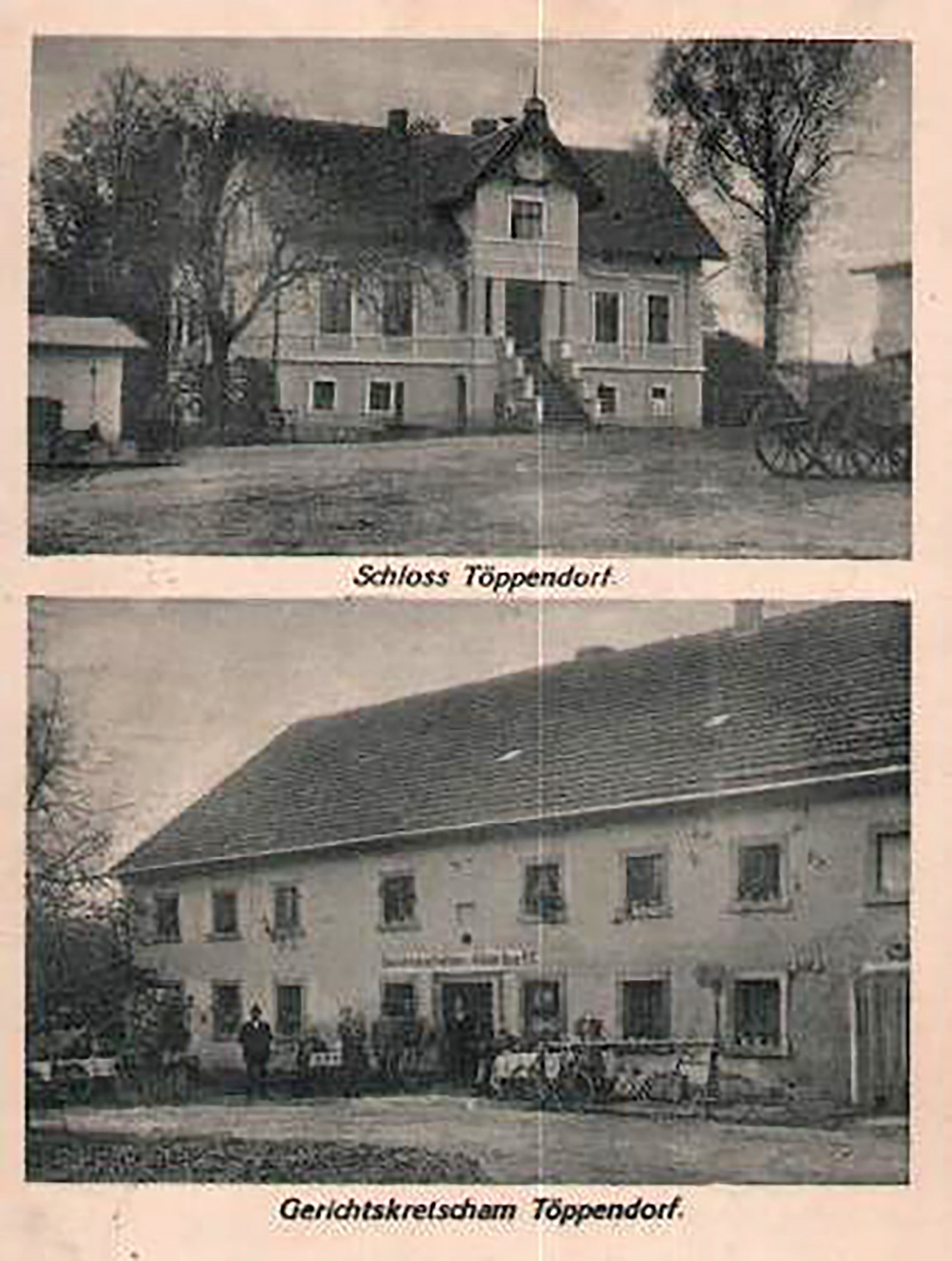 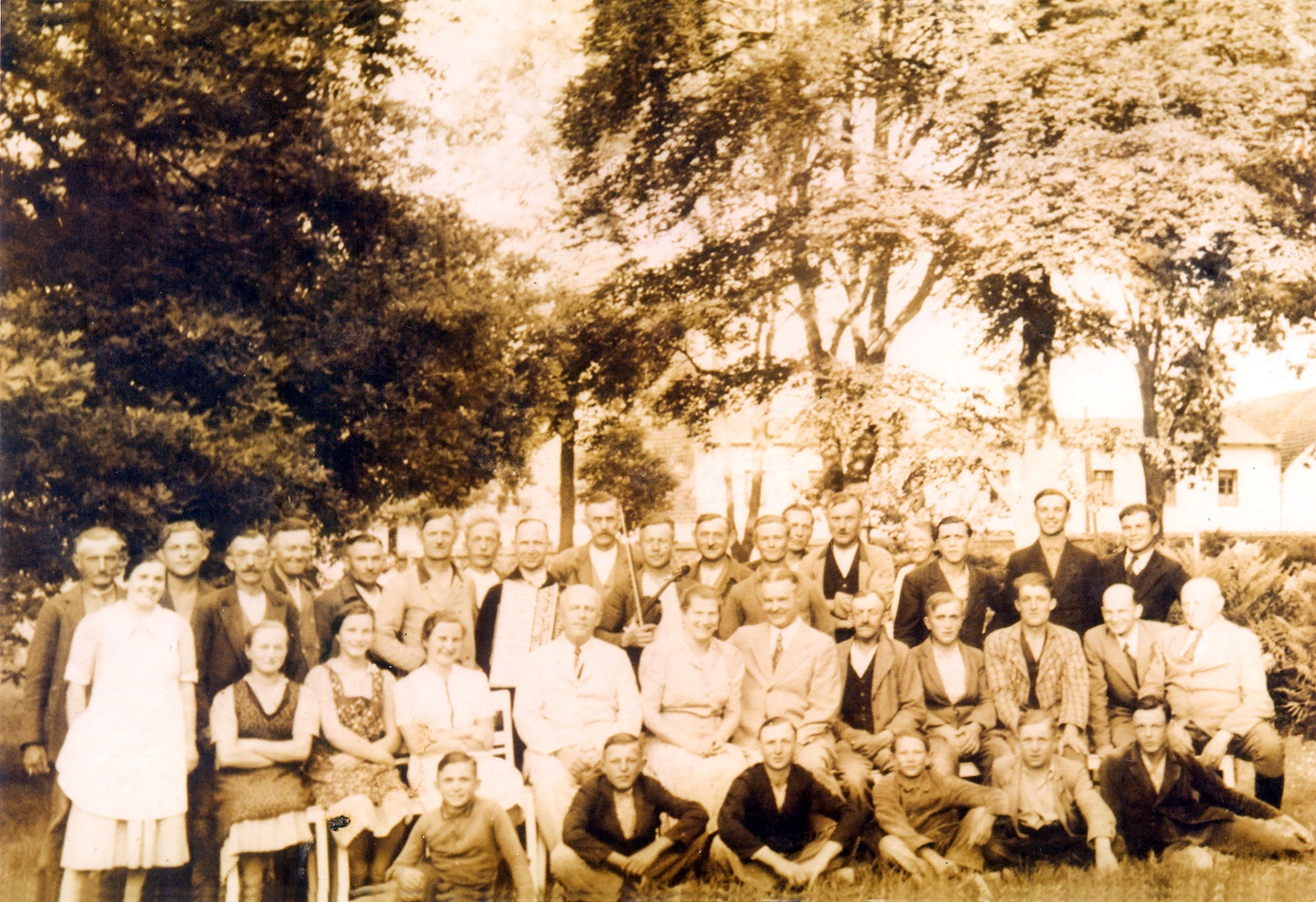 Richtfest bei Willi Duschek